Clergy Ministerial Development Review [MDR]‘Needs’ QuestionnaireTo be used in the Year 1 processRevised June 2023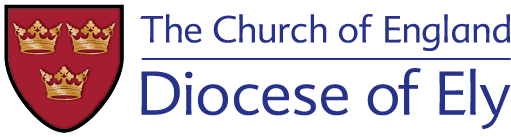 “Needs” Questionnaire - MDR(to be used in the Year 1 Ministerial Development Review process)The Reviewee should please complete and return this form by email to the Mission and Ministry Team as soon as possible: wendy.ivey@elydiocese.org We want to ensure that your Ministerial Development Review (MDR) is as helpful as possible and we recognise that how and where the MDR is conducted has an important part to play in achieving that. Even if you answered ‘Yes’ to being able to host the MDR, we ask that all Reviewee’s please also mark their preferences below for where the MDR is held.Our MDR Reviewers are a group of gifted and well-trained clergy and lay individuals that represent the diversity of the Diocese.Preparation Form [Year 1] - MDRReviewees should please complete this form and email it to their Reviewer two (2) weeks prior to the date set for the Ministerial Development Review (MDR).Please set aside a significant amount of uninterrupted time to focus on preparing for your MDR.This document is provided as a guidance to help you identify what you may bring to the MDR conversation. Please do not feel compelled to fill in each box. DetailsContextCurrent Ministry and PrioritiesWhat aspects of your ministry have you most enjoyed over the last year - and why? Have there been any changing circumstances in your ministry and context over the past year or so?What aspects of your ministry have caused you disappointment or frustration and why do you think that is?What have you been learning over the last year?Spiritually – what nurtures and feeds you now?What do you wish you could give more time to?What do you need to do for greater balance and health?How are you supported in your ministry?How have you been engaging with Safeguarding?Are there any areas of pressure or conflict in your ministry?Have you got any sense of where God might be calling you in the next few years?Reviewing your ‘external perspective’ conversationsHow is Ely 2025 enabling/helping you in your role within the parishHave you got gifts or interests that you feel you are not able to use fully in your present situation?What would be helpful to talk about in the review?In a year’s time, how will you know if this review has been helpful?Preparation Form [Year 2] – MDRPlease complete this form and email to your Year 2 Reviewer 2 weeks prior to the date set for the MDR conversation.This document is provided to help ensure that the review conversation to be as profitable as possible. Please do not feel compelled to fill each box. DetailsFactors that have had a significant impact on progress/development since the Year 1 MDRWhat areas would be helpful for the Year 2 MDR conversation to focus on?Tools to help your Reflection (Year 1) - MDRHere are three ways which might be helpful – they are optional - use what works for you.Tool One: Vocational discernment (after St Ignatius of Loyola)As I look over my ministry this last few years…What am I most grateful for?What am I least grateful for?Where do I come alive?Where am I diminished?What affirms me in my sense of vocation?What undermines my sense of vocation?What might God be saying to me now?Tool Two: Ministry clock - what does flourishing look like?  Choose what categories you want to write in the boxes. If 10 is flourishing and 0 is withering, Colour in where you think you are for each segment. Then choose the ones that seem significant and ask yourself ‘what might take me one step further towards flourishing? (Flourishing can be about confidence, resourcing, experience etc.)The clock below is an example and not meant to be prescriptive – but gives an idea as to what this might look like: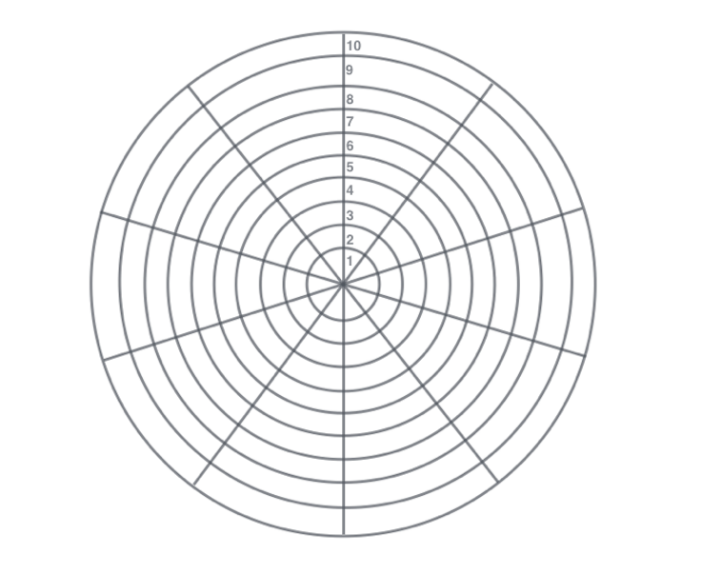 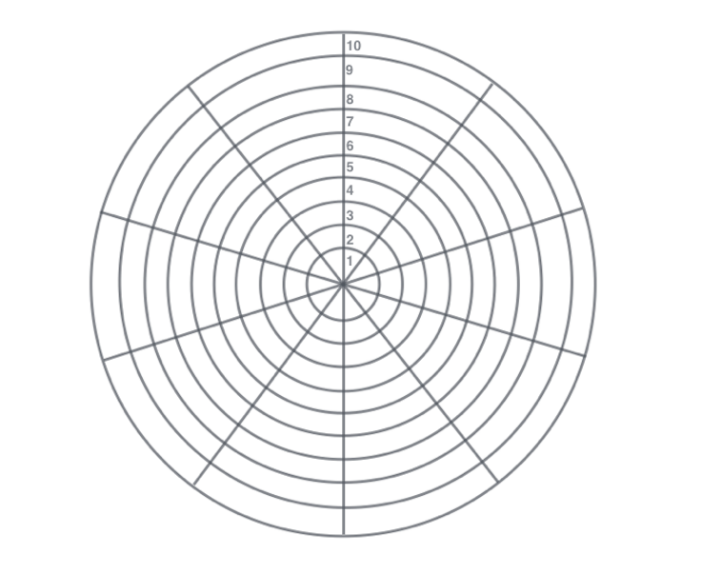 Have a go at the clock on the next page.Other categories you might want to use could includeThe workplaceVoluntary work in the communityCaring responsibilitiesChaplaincy Discernment about a future postInvolvement in the wider dioceseStudyRelationships with colleaguesSocial mediaSupervising staffMy ministry clock - what does flourishing look like for you?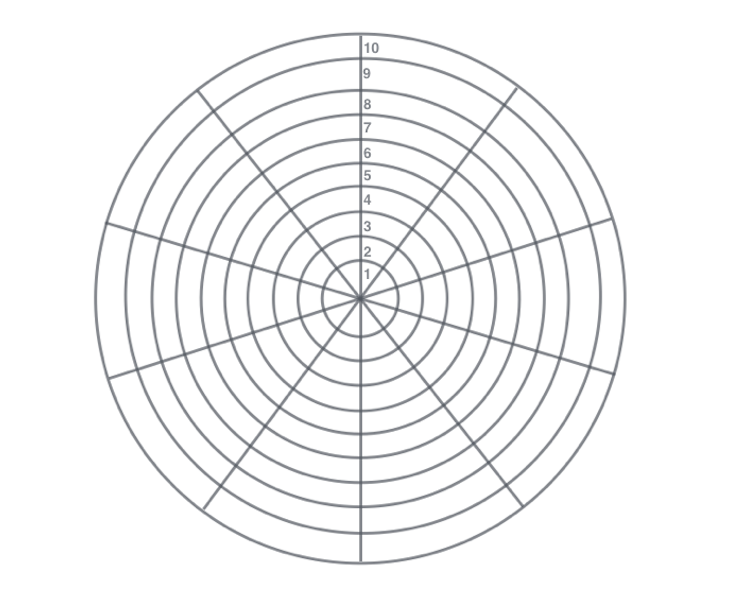 Tool Three: ChecklistAs you scan down the checklist, ask yourself:What is taking a lot of my attention?What is taking a lot of my time?What causes me anxiety?What makes my heart sing?What do I want to give some time and attention to develop?Other Perspectives [Year 1] - MDRThe MDR process involves a guided discussion around the ministry of a licensed minister. The purpose of the MDR is to reflect on what has happened over the past two years of ministry, to begin to discern what may lie ahead in which future objectives and areas for development can be identified. With the Ely Diocese MDR process, clergy are asked to identify three people who are invited by the priest to offer feedback as part of the MDR process. It is recommended that one of the three would be a Churchwarden for a priest involved in parochial ministry and can also include someone from the wider community.It is recommended for those serving in a team then one of the ‘other perspectives’ would be a Team Rector if you are a Team Vicar or a Team Vicar if you are a Team Rector. Those giving feedback should not be a family member or close personal friend. The priest will make contact to arrange an opportunity to have a conversation with each person.The role of this feedback is to offer a within-context perspective in order to help the priest reflect on their ministry.It takes the form of a conversation and should focus around two main questions:What has gone well in this person’s ministry in the last year or two?What might be the principal areas for future focus and personal development?During the conversation, the person giving feedback is encouraged to:pay attention to the priest’s ministerial skills, knowledge, and relationships.be affirming and encouraging as well as appropriately challenging, exploring where there might be opportunities for growth and development.identify strengths that might be made more widely available.keep the conversation confidential.Keep the feedback short and manageable.After the conversation, the priest writes a concise summary of what has been discussed (bullet points are ideal).On the paperwork they submit for their MDR the priest is asked to reflect on what has emerged from these conversations. Nothing will be attributed to a named person and no notes from the conversations will be passed to anyone else involved in the MDR.Other Perspectives Feedback FormMinistry Development Plan - Example Ministry Development Plan - TemplatePlease note that only resources identified in this Ministry Development Plan will be eligible for CMD funding and many resources may be available through the Diocese.  If you  would like a  conversation about your development plan, please contact the Deputy Director of Mission and Ministry (peter.leech@elydiocese.org)Name of RevieweeWhat is your ‘usual’ rest day?Are you willing and able to host the MDR? Yes / No (Delete as appropriate)Answer(s)Tick all that applyThat the MDR takes place at a venue convenient to the Reviewer? (i.e. such as their home)YESThat the MDR takes place at a venue convenient to the Reviewer? (i.e. such as their home)NOThat the MDR takes place at a venue convenient to the Reviewer? (i.e. such as their home)DON’T MINDThat a suitable ‘neutral space’ venue is hired?YES / NO(delete as appropriate)YES / NO(delete as appropriate)Is there anything that we can provide that will help you access the MDR well?QuestionOption(s)Answer (mark your preferred option below)Would you prefer your MDR to be carried out by (tick the appropriate box)Someone ordainedWould you prefer your MDR to be carried out by (tick the appropriate box)Someone layWould you prefer your MDR to be carried out by (tick the appropriate box)Either is fineName of Minister (Reviewee)RoleDate and Place of planned MDR meetingPlease give a brief description of the primary context/s of your ministry, whether parochial, chaplaincy, or other area of employment. It will help your Reviewer to know how long you have been in your current context and if this is your first appointment post-curacyWhat has been most positive, fulfilling, energizing and/or inspiring? What has been important or fulfilling? What has stretched or challenged you?What areas of ministry have been unrewarding, daunting, or burdensome? What hindrances have you identified? What skills have been underused? What needs changing?What have you been learning about yourself – from experiences or feedback? What have you been learning about God?Spiritually – how is your prayer and what helps?have you got a spiritual director, cell group or other source of spiritual support?When did you last take a retreat or time of spiritual refreshment?Personally, spiritually, home-life, in your role as a ministerPlease include one (or more) simple thing and one (or more) radical thingKeeping training up to date, leading policy implementation, supporting the work of the PSOHave you spoken to anyone else about this? Are you accessing any additional resource or support to address these areas?What did they affirm? What did they suggest for future focus and personal development?What themes are emerging for you?Is there a particular issue/challenge that you would appreciate thinking through with a reviewer?To you? To your parish/chaplaincy/workplace? To the Diocese? To the kingdom of God?Name of Minister (Reviewee)RoleDate and Place of planned meetingPlease refer back to the Ministry Development Plan that was created as a result of the Year 1 MDR.The person carrying out the Year 2 conversation will have access to your Ministry Development Plan.These factors could be personal or institutional, internal or external. The factors could be positive or negativeThese may primarily relate to the Ministry Development Plan.The areas identified should be focussed on your own ministerial development.The person carrying out the review may also come with some suggested areas to explore.ItemYour notesYour primary contexts for ministry – parish or place of workOther opportunities for engaging in ministry Worship – seasons, liturgy, and annual cycleOccasional officesNew services/initiatives Sermon and teachingPrayer and spiritualityParish visiting, supporting collaborative ministryChurch family life Mission opportunitiesSafeguardingInstitutions in the parish – schools, hospitals, and so onChurch presence locallyAdministration, diary management, telephone/IT, officeParish planningDeanery or other roles, meetings, chapters etcDiocesan, regional, or national rolesName of MinisterQuestionAnswer1. What particular areas of the individual’s ministry do you feel able to comment on? 2. What do you think are the gifts and strengths of the minister? 3. Where might the individual’s ministry need to grow and change? 4. How does the individual manage time, for example, between their various ministerial commitments and time for rest and relaxation? 5. Have you other comments that would be helpful in preparation for the individual’s Ministerial Development Review?Name (Reviewee)Date of ReviewName (Reviewer)Date of PlanChanges and Developments I want to seeChanges that need to happenTraining and what will you do to achieve this?Learning with and from others and what will you do to achieve this?Learning through experienceand what will you do to achieve this?What should be different in 12-18 monthsChurch Warden about to retire, lack of lay leaders in the parish – new vocations and new ministries neededBuild relationshipsBuild confidenceIdentify potentialChange my approachBuild culture of appreciation and gratitudeCourse in Appreciative Inquiry, coaching or growing lay leadersIdentify partners, eg. Ministry team, deanery colleagues, others from course to reflect with – plan to meet 2 or 3 times in 18 monthsReview culture of PCCIdentify potential leaders and build relationships? include review in APCM? Ask congregation how they feelMore volunteersCurrent volunteers more confident peopleA better work/life balance, renewed joy in prayer and worshipHelp to address issuesTime set aside to solve problemsNew skills / people to talk toCourse in Time Management or Clergy WellbeingPastoral Reflection Group, Cell Group, Spiritual DirectorDiary managementRetreat and holidayTake up a hobbyMake time to enjoy sport / walking Congregation and family notice the difference in me, I feel renewed in ministry and ready for the next five years.I want more confidence in leadership and project managementAcquire new skillsKnow what is involved in building projectIdentify allies in parishInternet research or find lay person with project management skills Mentor or Work consultant, consult diocese and DACBuild team, establish time line, include time to plan/do/reflectAsk for feedbackBuilding project underway and everyone confident in management, not too many distractionsName (Reviewee)Date of ReviewDate of ReviewName (Reviewer)Date of PlanDate of PlanChanges and Developments I want to see(identified through MDR conversation)Changes that need to happen(identified through MDR conversation)Training and what will you do to achieve this?Learning with and from others and what will you do to achieve this?Learning with and from others and what will you do to achieve this?Learning through experienceand what will you do to achieve this?Learning through experienceand what will you do to achieve this?What should be different in 12-18 months(Identified through MDR conversation)